ИНФОРМАЦИОННЫЙ БЮЛЛЕТЕНЬ № 22(265)АДМИНИСТРАЦИИЕЙСКОУКРЕПЛЕНСКОГОСЕЛЬСКОГО ПОСЕЛЕНИЯЩЕРБИНОВСКОГО РАЙОНА(часть 2)село Ейское Укрепление26.12.2019СОДЕРЖАНИЕО внесении изменений в решение Совета Ейскоукрепленского сельского поселения Щербиновского района от 27 декабря 2018 года № 7 «Об утверждении Положения об оплате труда лиц, замещающих муниципальные должности Ейскоукрепленского сельского поселения Щербиновского района»В соответствии с Федеральным законом от 6 октября 2003 года № 131-ФЗ «Об общих принципах организации местного самоуправления в Российской Федерации», с постановлением главы администрации (губернатора) Краснодарского края от 9 декабря 2019 года № 841 «О внесении изменений в некоторые нормативные правовые акты главы администрации (губернатора) Краснодарского края и об утверждении нормативов формирования расходов на оплату труда депутатов, выборных должностных лиц местного самоуправления, осуществляющих свои полномочия на постоянной основе, муниципальных служащих и содержание органов местного самоуправления муниципальных образований Краснодарского края», Уставом Ейскоукрепленского сельского поселения Щербиновского района, Совет Ейскоукрепленского сельского поселения Щербиновского района  р е ш и л:1. Внести в решение Совета Ейскоукрепленского сельского поселения Щербиновского района от 27 декабря 2018 года № 7 «Об утверждении Положения об оплате труда лиц, замещающих муниципальные должности Ейскоукрепленского сельского поселения Щербиновского района» следующее изменение:приложение к Положению об оплате труда лиц, замещающих муниципальные должности Ейскоукрепленского сельского поселения Щербиновского района изложить в новой редакции (прилагается).2. Разместить настоящее решение на официальном сайте администрации Ейскоукрепленского сельского поселения Щербиновского района. 3. Официально опубликовать настоящее решение в периодическом печатном издании «Информационный бюллетень администрации Ейскоукрепленского сельского поселения Щербиновского района».4. Контроль за выполнением настоящего решения возложить на главу Ейскоукрепленского сельского поселения Щербиновского района А.А. Колосова.5. Настоящее решение вступает в силу на следующий день после его официального опубликования и распространяется на правоотношения, возникшие с 1 января 2020 года.ГлаваЕйскоукрепленского сельского поселения Щербиновского района                                                                          А.А. Колосов	ПРИЛОЖЕНИЕ к решению СоветаЕйскоукрепленского сельскогопоселения Щербиновского районаот 25.12.2019 г. № 6«ПРИЛОЖЕНИЕк Положению об оплатетруда лиц, замещающих муниципальные должности Ейскоукрепленского сельского поселения Щербиновского районаРАЗМЕРдолжностного оклада и ежемесячного денежного поощрения лиц, замещающих муниципальные должности Ейскоукрепленского сельского поселения Щербиновского районаГлаваЕйскоукрепленского сельского поселения Щербиновского района                                                                          А.А. КолосовО внесении изменений в решение Совета Ейскоукрепленского сельского поселения Щербиновского района от 27 декабря 2018 года № 8 «Об утверждении Положения об оплате труда муниципальных служащих администрации Ейскоукрепленского сельского поселения Щербиновского района»В соответствии с Федеральным законом от 6 октября 2003 года № 131-ФЗ «Об общих принципах организации местного самоуправления в Российской Федерации», с постановлением главы администрации (губернатора) Краснодарского края от 9 декабря 2019 года № 841 «О внесении изменений в некоторые нормативные правовые акты главы администрации (губернатора) Краснодарского края и об утверждении нормативов формирования расходов на оплату труда депутатов, выборных должностных лиц местного самоуправления, осуществляющих свои полномочия на постоянной основе, муниципальных служащих и содержание органов местного самоуправления муниципальных образований Краснодарского края», Уставом Ейскоукрепленского сельского поселения Щербиновского района, Совет Ейскоукрепленского сельского поселения Щербиновского района  р е ш и л:1. Внести в решение Совета Ейскоукрепленского сельского поселения Щербиновского района от 27 декабря 2018 года № 8 «Об утверждении Положения об оплате труда муниципальных служащих администрации Ейскоукрепленского сельского поселения Щербиновского района» следующие изменения:приложение № 1 к Положению об оплате труда муниципальных служащих изложить в следующей редакции, согласно приложению № 1;приложение № 2 к Положению об оплате труда муниципальных служащих изложить в следующей редакции, согласно приложению № 2.2. Разместить настоящее решение на официальном сайте администрации Ейскоукрепленского сельского поселения Щербиновского района.3. Официально опубликовать настоящее решение в периодическом печатном издании «Информационный бюллетень администрации Ейскоукрепленского сельского поселения Щербиновского района».4. Контроль за выполнением настоящего решения возложить на главу Ейскоукрепленского сельского поселения Щербиновского района А.А. Колосова.5. Настоящее решение вступает в силу на следующий день после его официального опубликования и распространяется на правоотношения, возникшие с 1 января 2020 года.ГлаваЕйскоукрепленского сельского поселения Щербиновского района                                                                          А.А. КолосовПРИЛОЖЕНИЕ № 1к решению СоветаЕйскоукрепленского сельскогопоселения Щербиновского районаот 25.12.2019 г. № 7«ПРИЛОЖЕНИЕ № 1                                                                                    к Положению об оплате               труда муниципальныхслужащих администрацииЕйскоукрепленского сельскогопоселения Щербиновского районаРАЗМЕРЫдолжностных окладов муниципальных служащих администрации Ейскоукрепленского сельского поселения Щербиновского районаГлаваЕйскоукрепленского сельского поселения Щербиновского района                                                                         А.А. КолосовПРИЛОЖЕНИЕ № 2к решению СоветаЕйскоукрепленского сельскогопоселения Щербиновского районаот 25.12.2019 г. № 7«ПРИЛОЖЕНИЕ № 2                                                                                   к Положению об оплате               труда муниципальныхслужащих администрацииЕйскоукрепленского сельскогопоселения Щербиновского районаРАЗМЕРЫ окладов за классный чин муниципальной службы муниципальных служащих администрации Ейскоукрепленского сельского поселения Щербиновского районаГлаваЕйскоукрепленского сельского поселения Щербиновского района                                                                         А.А. КолосовОб утверждении списка руководителей органов территориального общественного самоуправления Ейскоукрепленского сельского поселения Щербиновского района на проведение компенсационных выплат в 2020 годуВ соответствии с Законом Краснодарского края от 7 июня 2004 года                    № 717-КЗ «О местном самоуправлении в Краснодарском крае», в целях упорядочения проведения компенсационных выплат руководителям органов территориального общественного самоуправления Ейскоукрепленского сельского поселения Щербиновского района, Совет Ейскоукрепленского сельского поселения Щербиновского района р е ш и л:1. Утвердить список руководителей органов территориального общественного самоуправления Ейскоукрепленского сельского поселения Щербиновского района на проведение компенсационных выплат в 2020 году (прилагается).2. Официально опубликовать настоящее решение в периодическом печатном издании «Информационный бюллетень администрации Ейскоукрепленского сельского поселения Щербиновского района». 3. Разместить настоящее решение на официальном сайте администрации Ейскоукрепленского сельского поселения Щербиновского района.4. Контроль за выполнением настоящего решения возложить на главу Ейскоукрепленского сельского поселения Щербиновского района                         А.А. Колосова.5. Решение вступает в силу на следующий день после его официального опубликования. ГлаваЕйскоукрепленского сельского поселенияЩербиновского района                                                                        А.А. КолосовПРИЛОЖЕНИЕ УТВЕРЖДЕН решением Совета Ейскоукрепленского сельского поселения Щербиновского районаот 25.12.2019 № 8СПИСОКруководителей органов территориального общественного самоуправления Ейскоукрепленского сельского поселения Щербиновского района на проведение компенсационных выплат в 2020 году1. Сухоиваненко Наталья Николаевна, руководитель органа территориального местного самоуправления № 2 Ейскоукрепленского сельского поселения Щербиновского района – 1967 года рождения.2. Шевченко Зоя Сергеевна, руководитель органа территориального местного самоуправления № 1 Ейскоукрепленского сельского поселения Щербиновского района – 1974 года рождения.ГлаваЕйскоукрепленского сельского поселенияЩербиновского района                                                                       А.А. КолосовОб утверждении Положения о видах поощрения муниципального служащего администрации Ейскоукрепленского сельского поселения Щербиновского района и порядке его примененияВ соответствии с Трудовым кодексом Российской Федерации, Федеральными законами от 6 октября 2003 года № 131-ФЗ «Об общих принципах организации местного самоуправления в Российской Федерации», от 2 марта 2007 года № 25-ФЗ «О муниципальной службе в Российской Федерации», Законом Краснодарского края от 8 июня 2007 года № 1244-КЗ «О муниципальной службе в Краснодарском крае», Уставом Ейскоукрепленского сельского поселения Щербиновского района,  п о с т а н о в л я ю:1. Утвердить Положение о видах поощрения муниципального служащего администрации Ейскоукрепленского сельского поселения Щербиновского района и порядке его применения согласно приложению.2. Разместить настоящее постановление на официальном сайте администрации Ейскоукрепленского сельского поселения Щербиновского района.3. Опубликовать настоящее постановление в периодическом печатном издании «Информационный бюллетень администрации Ейскоукрепленского сельского поселения Щербиновского района».4. Контроль за выполнением настоящего постановления оставляю за собой.5. Постановление вступает в силу на следующий день со дня его официального опубликования.ГлаваЕйскоукрепленского сельского поселенияЩербиновского района                                                                      А.А. КолосовПРИЛОЖЕНИЕ
УТВЕРЖДЕНОпостановлением администрацииЕйскоукрепленского сельскогопоселения Щербиновского районаот 25.12.2019 № 90ПОЛОЖЕНИЕ
о видах поощрения муниципального служащего администрацииЕйскоукрепленского сельского поселения Щербиновского районаи порядке его применения1. Общие положения1.1. Настоящее Положение разработано в соответствии с Трудовым кодексом Российской Федерации, Федеральными законами от 6 октября 2003 года № 131-ФЗ «Об общих принципах организации местного самоуправления в Российской Федерации», от 2 марта 2007 года № 25-ФЗ «О муниципальной службе в Российской Федерации», Законом Краснодарского края от 8 июня 2007 года № 1244-КЗ «О муниципальной службе в Краснодарском крае».1.2. Положение определяет виды поощрений, применяемых к муниципальным служащим, замещающим должности муниципальной службы в администрации Ейскоукрепленского сельского поселения Щербиновского района (далее – администрация), а также порядок их применения.1.3. Поощрение муниципальных служащих основано на принципах:- законности;- поощрения исключительно за личные заслуги и достижения;- стимулирования эффективности и качества работы муниципальных служащих.1.4. Основанием для поощрения муниципальных служащих является:1) образцовое выполнение муниципальным служащим должностных полномочий;2) продолжительная и безупречная служба;3) выполнение заданий особой важности и сложности;4) другие достижения в работе.Образцовое выполнение должностных полномочий муниципальным служащим означает качественное и своевременное их исполнение, творческий подход и проявление инициативы, обеспечивающие эффективность в работе органов местного самоуправления.Безупречность службы определяется отсутствием дисциплинарных взысканий на дату принятия решения о поощрении.2. Виды и порядок поощрений муниципальных служащих2.1. Видами поощрения муниципального служащего являются:объявление благодарности;выдача премии;награждение ценным подарком;награждение благодарственным письмом;награждение почетной грамотой.2.2. Решение о применении поощрения муниципального служащего принимается главой Ейскоукрепленского сельского поселения Щербиновского района (далее – глава) и оформляется распоряжением.2.3. Допускается одновременное применение к муниципальному служащему нескольких видов поощрений.3. Порядок применения поощрения к муниципальному служащему3.1. Поощрение в виде объявления благодарности, награждения благодарственным письмом, почетной грамотой и ценным подарком применяется к муниципальному служащему за успешное и добросовестное исполнение им должностных обязанностей, продолжительную и безупречную службу в администрации, личный вклад в подготовку и проведение различных мероприятий независимо от стажа муниципальной службы.Приобретение ценного подарка производится на сумму не более одного должностного оклада.3.2. Поощрение в виде выдачи премии в размере, не превышающем два должностных оклада, применяется к муниципальному служащему за:выполнение (участие в выполнении) заданий главы, которое отличается срочностью, большим объемом;своевременную и четкую организацию деятельности муниципальных служащих по выполнению особо важных и сложных заданий;качественное выполнение поручений, не входящих в круг обязанностей муниципального служащего, но относящихся к реализации функций органа администрации;достижение качественных результатов в деятельности по локализации на территории поселения чрезвычайных ситуаций и ликвидации их последствий;внедрение и использование новых форм и методов работы, способствующих повышению ее эффективности.3.4. В случае если муниципальный служащий имеет право на поощрение в виде премии по нескольким основаниям, предусмотренным настоящей статьёй, премия выплачивается по одному из оснований.3.5. Поощрение в виде объявления благодарности, награждения благодарственным письмом, почетной грамотой и ценным подарком осуществляется в торжественной обстановке главой или уполномоченным им лицом.4. Заключительные положения4.1. Муниципальный служащий не может быть представлен к поощрению в течение срока действия дисциплинарного взыскания.4.2. Поощрение в виде выдачи премии и награждения ценным подарком производится не чаще одного раза в год.4.3. Финансирование расходов, связанных с выплатой премии, награждением благодарственным письмом, награждением почетной грамотой и ценным подарком производится за счет средств органов местного самоуправления в пределах утвержденных лимитов на соответствующий финансовый год.ГлаваЕйскоукрепленского сельского поселенияЩербиновского района                                                                      А.А. КолосовО внесении изменений в постановление администрации Ейскоукрепленского сельского поселения Щербиновского района от 23 августа 2018 года № 44 «Об утверждении административного регламента исполнения администрацией Ейскоукрепленского сельского поселения Щербиновского района муниципальной функции «Осуществление муниципального контроля за соблюдением правил благоустройства территории муниципального образования Ейскоукрепленского сельского поселения Щербиновского района»В соответствии с Федеральным законом от 27 июля 2010 года № 210-ФЗ «Об организации предоставления государственных и муниципальных услуг», постановлением Правительства РФ от 16 мая 2011 года № 373 «О разработке и утверждении административных регламентов осуществления государственного контроля (надзора) и административных регламентов предоставления государственных услуг» постанов  я ю:1. Внести в постановление администрации Ейскоукрепленского сельского поселения Щербиновского района от 23 августа 2018 года № 44 (с изменениями от 7 декабря 2018 года № 83) «Об утверждении административного регламента исполнения администрацией Ейскоукрепленского сельского поселения Щербиновского района муниципальной услуги «Осуществление муниципального контроля за соблюдением правил благоустройства территории муниципального образования Ейскоукрепленского сельского поселения Щербиновского района» следующее изменение:1) пункт 1.9 раздела 1 дополнить пунктом 8 следующего содержания:«8. Наблюдение за соблюдением обязательных требований, требований, установленных муниципальными правовыми актами, посредством анализа информации о деятельности либо действиях юридического лица и индивидуального предпринимателя, которая предоставляется такими лицами (в том числе посредством использования федеральных государственных информационных систем) в орган муниципального контроля в соответствии с федеральными законами или может быть получена (в том числе в рамках межведомственного информационного взаимодействия) органом муниципального контроля без возложения на юридических лиц и индивидуальных предпринимателей обязанностей, не предусмотренных федеральными законами и принятыми в соответствии с ними иными нормативными правовыми актами Российской Федерации.».2. Разместить настоящее постановление на официальном сайте администрации Ейскоукрепленского сельского поселения Щербиновского района.3. Опубликовать настоящее постановление в периодическом печатном издании «Информационный бюллетень администрации Ейскоукрепленского сельского поселения Щербиновского района».4. Контроль за исполнением настоящего постановления оставляю за собой.5. Постановление вступает в силу на следующий день после его официального опубликования.ГлаваЕйскоукрепленского сельского поселенияЩербиновского района                                                                          А.А. КолосовСОГЛАШЕНИЕ № 6о передаче Контрольно-счетной палате муниципального образования Щербиновский район полномочий контрольно-счетного органа Ейскоукрепленского сельского поселения Щербиновского района по осуществлению внешнего муниципального финансового контроляна 2020 год станица Старощербиновская                                       «27» декабря  2019 г.Совет  Ейскоукрепленского сельского поселения Щербиновского района (далее – Совет поселения) в лице Колосова Андрея Анатольевича, действующего на основании Устава Ейскоукрепленского сельского поселения Щербиновского района и решения Совета поселения от 13 ноября 2019 года №3  «О передаче Контрольно-счетной палате муниципального образования Щербиновский район  полномочий контрольно-счетного органа  Ейскоукрепленского сельского поселения Щербиновского района на 2020 год», с одной стороны, Совет муниципального образования Щербиновский район (далее – Совет района), в лице председателя Кряжова Михаила Николаевича, действующего на основании Устава муниципального образования Щербиновский район и решения Совета района от 26 декабря 2019 года № 5 «О согласии на принятие Контрольно-счетной палатой муниципального образования Щербиновский район полномочий контрольно-счетных органов сельских поселений Щербиновского района по осуществлению внешнего муниципального финансового контроля на 2020 год» и Контрольно-счетная палата муниципального образования Щербиновский район (далее также – КСП) в лице председателя Савиной Виктории Александровны, действующей на основании Устава муниципального образования Щербиновский район и решения Совета района от 03.11.2015 года № 1 с другой стороны, заключили настоящее Соглашение о передаче Контрольно-счетной палате муниципального образования Щербиновский район полномочий контрольно-счетного органа Ейскоукрепленского сельского поселения Щербиновского района по осуществлению внешнего муниципального финансового контроля (далее – Соглашение) о следующем:Предмет Соглашения1.1. Предметом настоящего Соглашения является передача КСП полномочий контрольно-счетного органа Ейскоукрепленского сельского поселения Щербиновского района по осуществлению внешнего муниципального финансового контроля и передача из бюджета Ейскоукрепленского сельского поселения Щербиновского района (далее - бюджет поселения) в бюджет муниципального образования Щербиновский район (далее - бюджет района) межбюджетных трансфертов на осуществление переданных полномочий.1.2. КСП передаются следующие полномочия контрольно-счетного органа Ейскоукрепленского сельского поселения Щербиновского района:1.2.1. Контроль за исполнением бюджета поселения;1.2.2. Контроль за соблюдением бюджетного законодательства Российской Федерации и нормативных правовых актов, регулирующих бюджетные правоотношения, в ходе исполнения бюджета поселения;1.2.3. Контроль за достоверностью, полнотой и соответствием нормативным требованиям составления и представления бюджетной отчетности главных администраторов бюджетных средств, квартального и годового отчетов об исполнении бюджета поселения; 1.2.4. Экспертиза проекта бюджета поселения;1.2.5. Внешняя проверка годового отчета об исполнении бюджета поселения;1.2.6. Организация и осуществление контроля за законностью, результативностью (эффективностью и экономностью) использования средств бюджета поселения, а также средств, получаемых бюджетом поселения из иных источников, предусмотренных законодательством Российской Федерации;1.2.7. Контроль за соблюдением установленного порядка управления и распоряжения имуществом, находящимся в собственности Ейскоукрепленского сельского поселения Щербиновского района, в том числе охраняемыми результатами интеллектуальной деятельности и средствами индивидуализации, принадлежащими Ейскоукрепленскому сельскому поселению Щербиновского района;1.2.8. Оценка эффективности предоставления налоговых и иных льгот и преимуществ, бюджетных кредитов за счет средств бюджета поселения, а также оценка законности предоставления муниципальных гарантий и поручительств или обеспечения исполнения обязательств другими способами по сделкам, совершаемым юридическими лицами и индивидуальными предпринимателями за счет средств бюджета поселения и имущества, находящегося в собственности Ейскоукрепленского сельского поселения Щербиновского района;1.2.9. Финансово-экономическая экспертиза проектов муниципальных правовых актов (включая обоснованность финансово-экономических обоснований) в части, касающейся расходных обязательств Ейскоукрепленского сельского поселения Щербиновского района;1.2.10. Экспертиза муниципальных программ Ейскоукрепленского сельского поселения Щербиновского района;1.2.11. Анализ бюджетного процесса в Ейскоукрепленском сельском поселении Щербиновского района и подготовка предложений, направленных на его совершенствование;1.2.12. Подготовка информации о ходе исполнения бюджета поселения, о результатах проведенных контрольных и экспертно-аналитических мероприятий и представление такой информации в Совет поселения Щербиновского района и главе Ейскоукрепленского сельского поселения Щербиновского района;1.2.13. Направление уведомлений о применении мер бюджетного принуждения уполномоченным органам и должностным лицам;1.2.14. Анализ данных реестра расходных обязательств Ейскоукрепленского сельского поселения Щербиновского района на предмет выявления соответствия между расходными обязательствами Ейскоукрепленского сельского поселения Щербиновского района, включенными в реестр расходных обязательств и расходными обязательствами, планируемыми к финансированию в очередном финансовом году в соответствии с проектом бюджета поселения.1.2.15. Контроль за ходом и итогами реализации программ и планов развития Ейскоукрепленского сельского поселения Щербиновского района1.2.16. Мониторинг исполнения бюджета поселения;1.2.17. Анализ социально-экономической ситуации в Ейскоукрепленском сельском поселении Щербиновского района;1.2.18. Участие в пределах полномочий в мероприятиях, направленных на противодействие коррупции. 2. Срок действия Соглашения2.1. Соглашение заключено на период с 01 января 2020 года по 31 декабря 2020 года.2.2. При отсутствии письменного обращения какой-либо из сторон о прекращении действия Соглашения, направленного до истечения срока действия Соглашения, Соглашение считается пролонгированным на срок 3 года.2.3. В случае если решением Совета поселения о бюджете поселения не будут утверждены межбюджетные трансферты бюджету района, предусмотренные настоящим Соглашением, действие Соглашения приостанавливается с начала финансового года до дня утверждения соответствующих межбюджетных трансфертов.3. Порядок определения и предоставления ежегодного объема межбюджетных трансфертов3.1.Объем межбюджетных трансфертов на очередной год, представляемых из бюджета поселения в бюджет района на осуществление полномочий, предусмотренных настоящим Соглашением, определяется как произведение следующих множителей и округляется до тысяч:3.1.1 стандартные расходы на оплату труда;3.1.2 численность поселений;3.1.3 коэффициент средств материального обеспечения;3.1.4 коэффициент объема работ.3.1.5. Коэффициент объема дохода.3.2. Стандартные расходы на оплату труда определяются из размера должностного оклада (без учета индексации заработной платы) одного работника субъекта финансового контроля и начисления в социальные фонды -30,2% (председателя КСП,  2 инспектора КСП, специалиста 1 категории КСП).3.3. Численность поселений, равная 8;.3.4. Коэффициент средств материального обеспечения исполнения переданных полномочий, составляющий 8% от ФО и равный 1,043.5. Коэффициент объема работ, который определяется исходя из численности населения поселения на 1 января 2019 года.3.6. Коэффициент объема доходов, который определяется исходя из доходной части бюджета поселения за 2018 год.3.7. Объем межбюджетных трансфертов на период действия Соглашения, определенный в установленном выше порядке, равен 22000 (двадцать две тысячи рублей) (расчет по исполнению полномочий прилагается).3.8. Для проведения КСП контрольных и экспертно-аналитических мероприятий, предусмотренных поручениями и предложениями Совета поселения или предложениями главы Ейскоукрепленского сельского поселения Щербиновского района (далее - глава поселения), а так же связанных с рассмотрением обращений граждан, предоставляется дополнительный объем межбюджетных трансфертов, размер которого определяется дополнительным соглашением в установленном настоящим Соглашением порядке.3.9. Ежегодный объем межбюджетных трансфертов перечисляется двумя частями в сроки до 01 апреля (не менее 1/2 годового объема межбюджетных трансфертов) и до 1 октября (оставшаяся часть межбюджетных трансфертов). Дополнительный объем межбюджетных трансфертов перечисляется в сроки, установленные дополнительным соглашением.3.10. Расходы бюджета поселения на предоставление межбюджетных трансфертов и расходы бюджета района, осуществляемые за счет межбюджетных трансфертов, планируются и исполняются по подразделу 0106 «Обеспечение деятельности финансовых, налоговых и таможенных органов и органов финансового (финансово-бюджетного) надзора».3.11. Межбюджетные трансферты зачисляются в бюджет района по коду бюджетной классификации доходов 910 2 02 40014 05 0000 150 «Межбюджетные трансферты, передаваемые бюджетам муниципальных районов из бюджетов поселений на осуществление части полномочий по решению вопросов местного значения в соответствии с заключенными соглашениями».4. Права и обязанности сторон4.1. Совет  района:4.1.1 устанавливает в муниципальных правовых актах полномочия КСП по осуществлению предусмотренных настоящим Соглашением полномочий;4.1.2 устанавливает штатную численность КСП с учетом необходимости осуществления предусмотренных настоящим Соглашением полномочий;4.1.3 имеет право получать от КСП информацию об осуществлении предусмотренных настоящим Соглашением полномочий и результатах проведенных контрольных и экспертно-аналитических мероприятиях.4.2. КСП:4.2.1 ежегодно включает в планы своей работы внешнюю проверку годового отчета об исполнении бюджета поселения и экспертизу проекта бюджета поселения;4.2.2 включает в планы своей работы контрольные и экспертно-аналитические мероприятия, предусмотренные поручениями Совета поселения при условии предоставления достаточных ресурсов для их исполнения;4.2.3 проводит предусмотренные планом своей работы мероприятия в сроки, определенные по согласованию с инициатором проведения мероприятия (если сроки не установлены законодательством);4.2.4 для подготовки к внешней проверке годового отчета об исполнении бюджета поселения имеет право в течение соответствующего года осуществлять контроль за исполнением бюджета поселения и использованием средств бюджета поселения;4.2.5 определяет формы, цели, задачи и исполнителей проводимых мероприятий, способы их проведения, проверяемые органы и организации в соответствии со своим регламентом и стандартами внешнего муниципального финансового контроля и с учетом предложений инициатора проведения мероприятия;4.2.6 имеет право проводить контрольные и экспертно-аналитические мероприятия совместно с другими органами и организациями, с привлечением их специалистов и независимых экспертов;4.2.7 направляет отчеты и заключения по результатам проведенных мероприятий в Совет поселения и главе поселения, размещает информацию о проведенных мероприятиях на своем официальном сайте в сети «Интернет»;4.2.8 направляет представления и предписания администрации Ейскоукрепленского сельского поселения Щербиновского района (далее - Ейскоукрепленское сельское поселение), другим проверяемым органам и организациям, принимает предусмотренные законодательством меры по устранению и предотвращению выявляемых нарушений;4.2.9 при выявлении возможностей по совершенствованию бюджетного процесса Ейскоукрепленского сельского поселения, системы управления и распоряжения имуществом, находящимся в собственности Ейскоукрепленского сельского поселения, направляет Совету поселения и главе поселения соответствующие предложения;4.2.10 в случае возникновения препятствий для осуществления предусмотренных настоящим Соглашением полномочий может обращаться в Совет поселения с предложениями по их устранению;4.2.11 обеспечивает использование средств, предусмотренных настоящим Соглашением межбюджетных трансфертов исключительно на оплату труда своих работников с начислениями и материально-техническое обеспечение своей деятельности;4.2.12 до 1 февраля очередного финансового года, следующего за отчетным, предоставляет в Совет поселения отчет о расходовании межбюджетных трансфертов согласно Приложению № 2 к настоящему Соглашению.4.2.12 имеет право использовать средства предусмотренных настоящим Соглашением межбюджетных трансфертов на компенсацию расходов, осуществленных до поступления межбюджетных трансфертов в бюджет района;4.2.13 ежегодно предоставляет Совету поселения и Совету  района информацию об осуществлении предусмотренных настоящим Соглашением полномочий;4.2.14 сообщает Совету поселения о мерах по устранению нарушений законодательства и настоящего Соглашения, допущенных при осуществлении предусмотренных настоящим Соглашением полномочий, в течение 10 рабочих дней при получении решения Совета поселения о необходимости их устранения;4.2.15 имеет право приостановить осуществление предусмотренных настоящим Соглашением полномочий в случае невыполнения Советом поселения своих обязательств по обеспечению перечисления межбюджетных трансфертов в бюджет района.4.3. Совет поселения:4.3.1 утверждает в решении о бюджете поселения межбюджетные трансферты бюджету района на осуществление переданных полномочий в объеме, определенном в соответствии с предусмотренным настоящим Соглашением порядком, и обеспечивает их перечисление в бюджет района;4.3.2 имеет право направлять в КСП предложения о проведении контрольных и экспертно-аналитических мероприятий и поручать КСП проведение соответствующих мероприятий;4.3.3 имеет право предлагать КСП сроки, цели, задачи и исполнителей проводимых мероприятий, способы их проведения, проверяемые органы и организации;4.3.4 имеет право направлять депутатов Совета  поселения для участия в проведении контрольных и экспертно-аналитических мероприятий КСП;4.3.5 рассматривает отчеты и заключения, а также предложения КСП по результатам проведения контрольных и экспертно-аналитических мероприятий;4.3.6 имеет право опубликовывать информацию о проведенных мероприятиях в средствах массовой информации, направлять отчеты и заключения КСП другим органам и организациям;4.3.7 рассматривает обращения КСП по поводу устранения препятствий для выполнения предусмотренных настоящим Соглашением полномочий, принимает необходимые для их устранения муниципальные правовые акты;4.3.8 получает отчеты об использовании предусмотренных настоящим Соглашением межбюджетных трансфертов и информацию об осуществлении предусмотренных настоящим Соглашением полномочий, контролирует выполнение КСП ее обязанностей;4.3.9 имеет право приостановить перечисление предусмотренных настоящим Соглашением межбюджетных трансфертов в случае невыполнения КСП своих обязательств.4.4. Стороны имеют право принимать иные меры, необходимые для реализации настоящего Соглашения.5. Ответственность сторон5.1. Стороны несут ответственность за неисполнение (ненадлежащее исполнение) предусмотренных настоящим Соглашением обязанностей, в соответствии с законодательством и настоящим Соглашением.5.2. В случае неисполнения (ненадлежащего исполнения) КСП предусмотренных настоящим Соглашением полномочий, Совет района обеспечивает возврат в бюджет поселения части объема предусмотренных настоящим Соглашением межбюджетных трансфертов, приходящихся на не проведенные (не надлежаще проведенные) мероприятия.5.3. Объем межбюджетных трансфертов, приходящихся на проведенные (не проведенные, не надлежаще проведенные) мероприятия определяется следующим образом:5.3.1 внешняя проверка годового отчета об исполнении бюджета поселения– 2/5 годового объема межбюджетных трансфертов;5.3.2 экспертиза проекта бюджета поселения – 1/5 годового объема межбюджетных трансфертов;5.3.3 контрольные мероприятия предусмотренные планом работы КСП 1/5 годового объема межбюджетных трансфертов (не более одного мероприятия).5.3.4 экспертно-аналитические мероприятия предусмотренные планом работы КСП – 1/5 годового объема межбюджетных трансфертов (не более одного мероприятия);5.3.5. другие контрольные и экспертно-аналитические мероприятия, проводимые по основаниям, установленным 3.8. настоящего Соглашения.5.4. В случае не перечисления (неполного перечисления) в бюджет района межбюджетных трансфертов по истечении 15 рабочих дней с предусмотренной настоящим Соглашением даты Совет поселения обеспечивает перечисление в бюджет района дополнительного объема межбюджетных трансфертов в размере 10% от не перечисленной суммы.6. Заключительные положения6.1. Настоящее Соглашение вступает в силу со дня его подписания всеми сторонами.6.2. Изменения и дополнения в настоящее Соглашение могут быть внесены по взаимному согласию сторон путем составления дополнительного соглашения в письменной форме, являющегося неотъемлемой частью настоящего Соглашения.6.3. Действие настоящего Соглашения может быть прекращено досрочно по соглашению сторон либо в случае направления Советом поселения или Советом района другим сторонам уведомления о расторжении Соглашения.6.4. Соглашение прекращает действие после окончания проводимых в соответствии с ним контрольных и экспертно-аналитических мероприятий, начатых до заключения соглашения (направления уведомления) о прекращении его действия, за исключением случаев, когда соглашением сторон предусмотрено иное.6.5. При прекращении действия Соглашения Совет поселения обеспечивает перечисление в бюджет района определенную в соответствии с настоящим Соглашением часть объема межбюджетных трансфертов, приходящуюся на проведенные мероприятия.6.6. При прекращении действия Соглашения Совет района обеспечивает возврат в бюджет поселения определенную в соответствии с настоящим Соглашением часть объема межбюджетных трансфертов, приходящуюся на не проведенные мероприятия.6.7. Неурегулированные сторонами споры и разногласия, возникшие при исполнении настоящего Соглашения, подлежат рассмотрению в порядке, предусмотренном законодательством.6.8. Настоящее Соглашение составлено в трех экземплярах, имеющих одинаковую юридическую силу, по одному экземпляру для каждой из сторон.Расчет объема межбюджетных трансфертов,
передаваемых из бюджета Ейскоукрепленского сельского поселения 
Щербиновского района в бюджет муниципального 
образования Щербиновский район на исполнение полномочий 
по осуществлению внешнего муниципального
финансового контроля на 2020 годОбъем межбюджетных трансфертов, передаваемых из бюджета Ейскоукрепленского сельского поселения Щербиновского района в бюджет муниципального образования Щербиновский район на осуществление КСП муниципального образования Щербиновский район полномочий по осуществлению внешнего муниципального финансового контроля на 2020 год составляет 22 000,00 (двадцать две тысячи) рублей и определяется по формуле:ОМТ = ФО / ЧП * КМО * КОР * КОД, где:ОМТ - объем межбюджетных трансфертов, предоставляемых из бюджета поселения в бюджет района;ФО - финансовое обеспечение исполнения переданных полномочий, включающее стандартные годовые расходы на оплату труда (без учета индексации заработной платы) одного работника субъекта финансового контроля  и начисления в социальные фонды (30,2%): 691589 (рублей);ЧП - численность поселений, равная 8;КМО - коэффициент средств материального обеспечения исполнения переданных полномочий, составляющий 8% от ФО и равный 1,04.КОР - коэффициент объема работ в размере 0,30, который определяется исходя из численности населения поселения на 1 января 2018 года (2087 человек) и устанавливается в следующих значениях:а) для сельских поселений, численность населения которых не превышает 5 тысяч человек:б) для сельских поселений, численность населения которых превышает 
5 тысяч человек:КОД - коэффициент объема доходов в размере 0,80, который определяется исходя из доходной части бюджета поселения за 2018 год (16014 тыс. рублей) и устанавливается в следующих значениях:	Объем передаваемых межбюджетных трансфертов при расчете округляется до целых тысяч рублей:ОМТ = 691589/ 8 * 1,04 * 0,30 * 0,80 = 21577,58 = 22000,00 (рублей).Отчет о расходовании межбюджетных трансфертов, передаваемыхиз бюджета Ейскоукрепленского сельского поселения Щербиновскогорайона в бюджет муниципального образования Щербиновский район на исполнение полномочий по осуществлению внешнего муниципальногофинансового контроля за 2020 годот __________________ 20  __ г.дата предоставления_______________/________________/_____________/      должность               подпись                       ФИОИсполнитель: _______________/_________/__________/                                подпись             ФИО         телефонСОГЛАШЕНИЕ № 4о передаче администрацией Ейскоукрепленскогосельского поселения Щербиновского района администрации муниципального образования Щербиновский район полномочий по осуществлению внутреннего муниципального финансового контроля на 2020 годстаница Старощербиновская                                         «27» декабря 2019 годаАдминистрация Ейскоукрепленского сельского поселения Щербиновского района (далее – Администрация поселения) в лице главы Ейскоукрепленского сельского поселения Щербиновского района Колосова Андрея Анатольевича, действующего на основании Устава Ейскоукрепленского сельского поселения с одной стороны и Администрация муниципального образования Щербиновский район (далее – Администрация района) в лице главы муниципального образования Щербиновский район Цирульника Сергея Юрьевича, действующего на основании Устава муниципального образования Щербиновский район, с другой стороны (далее по тексту совместно именуемые Стороны), руководствуясь частью 4 статьи 14, частью 4 статьи 15 Федерального закона от 6 октября 2003 года № 131-ФЗ «Об общих принципах организации местного самоуправления в Российской Федерации», решением Совета Ейскоукрепленского сельского поселения Щербиновского района от 13 ноября 2019 года № 4 «О передаче администрацией Ейскоукрепленского сельского поселения Щербиновского района администрации муниципального образования Щербиновский район полномочий по осуществлению внутреннего муниципального финансового контроля», решением Совета муниципального образования Щербиновский район от 26 декабря 2019 года № 3 "О даче согласия на принятие администрацией муниципального образования Щербиновский район от администраций сельских поселений Щербиновского района полномочий по осуществлению внутреннего муниципального финансового контроля на 2020 год" заключили настоящее Соглашение о передаче администрацией Ейскоукрепленского сельского поселения Щербиновского района администрации муниципального образования Щербиновский район полномочий по осуществлению внутреннего муниципального финансового контроля на 2020 год (далее – Соглашение) о нижеследующем:Предмет Соглашения1.1. Администрация поселения передает, а Администрация района принимает полномочия, перечисленные в пункте 1.2 настоящего Соглашения.1.2. Администрация поселения передает следующие полномочия по осуществлению внутреннего муниципального финансового контроля:1.2.1.	Согласно статье 269.2 Бюджетного кодекса Российской Федерации контроль за:соблюдением положений правовых актов, регулирующих бюджетные правоотношения, в том числе устанавливающих требования к бухгалтерскому учету и составлению и представлению бухгалтерской (финансовой) отчетности муниципальных учреждений;соблюдением положений правовых актов, обусловливающих публичные нормативные обязательства и обязательства по иным выплатам физическим лицам из бюджета Ейскоукрепленского сельского поселения Щербиновского района (далее – бюджет поселения), а также за соблюдением условий договоров (соглашений) о предоставлении средств из соответствующего бюджета, муниципальных контрактов;соблюдением условий договоров (соглашений), заключенных в целях исполнения договоров (соглашений) о предоставлении средств из бюджета, а также в случаях, предусмотренных Бюджетным кодексом Российской Федерации, условий договоров (соглашений), заключенных в целях исполнения муниципальных контрактов;достоверностью отчетов о результатах предоставления и (или) использования бюджетных средств (средств, предоставленных из бюджета поселения), в том числе отчетов о реализации муниципальных программ, отчетов об исполнении муниципальных заданий, отчетов о достижении значений показателей результативности предоставления средств из бюджета поселения;контроль в сфере закупок, предусмотренный законодательством Российской Федерации о контрактной системе в сфере закупок товаров, работ, услуг для обеспечения государственных и муниципальных нужд.1.2.2. В рамках осуществления контроля в сфере закупок, предусмотренного частью 8 статьи 99 Федерального закона от 5 апреля 2013 года № 44-ФЗ «О контрактной системе в сфере закупок товаров, работ, услуг для обеспечения государственных и муниципальных нужд», осуществляется контроль за:соблюдением правил нормирования в сфере закупок, предусмотренного статьей 19 Федерального закона от 5 апреля 2013 года № 44-ФЗ «О контрактной системе в сфере закупок товаров, работ, услуг для обеспечения государственных и муниципальных нужд»;определением и обоснованием начальной (максимальной) цены контракта, цены контракта, заключаемого с единственным поставщиком (подрядчиком, исполнителем), начальной цены единицы товара, работы, услуги, начальной суммы цен единиц товара, работы, услуги;применением заказчиком мер ответственности и совершения иных действий в случае нарушения поставщиком (подрядчиком, исполнителем) условий контракта;соответствия поставленного товара, выполненной работы (ее результата) или оказанной услуги условиям контракта;своевременности, полноты и достоверности отражения в документах учета поставленного товара, выполненной работы (ее результата) или оказанной услуги;соответствия использования поставленного товара, выполненной работы (ее результата) или оказанной услуги целям осуществления закупки. 1.3. Для осуществления полномочий Администрацией поселения из бюджета Ейскоукрепленского сельского поселения Щербиновского района (далее – бюджет поселения) передает бюджету муниципального образования Щербиновский район (далее – районный бюджет) межбюджетные трансферты, определяемые в соответствии с разделом 2 настоящего Соглашения.2. Порядок определения и предоставления объемамежбюджетных трансфертов2.1. Объем межбюджетных трансфертов, передаваемых из бюджета поселения в районный бюджет на осуществление части полномочий по решению вопросов местного значения в соответствии с настоящим Соглашением (далее - объем межбюджетных трансфертов) на 2020 год, определяется по формуле:ОМТ = ФО / ЧП * КМО * КОР * КОД,где:ОМТ - объем межбюджетных трансфертов, передаваемых из бюджета поселения в бюджет района;ФО - финансовое обеспечение исполнения переданных полномочий в размере 564 224  (пятьсот шестьдесят четыре двести  двадцать четыре) рубля 00 копеек, включающее стандартные годовые расходы на оплату труда одного работника субъекта финансового контроля с учетом начислений в государственные внебюджетные фонды (30,2%);КП - количество поселений муниципального образования Щербиновский район, равное 8;КМО - коэффициент средств материального обеспечения исполнения переданных полномочий, составляющий 4 % от фонда оплаты труда и равный 1,04;КОР - коэффициент объема услуг, определенный исходя из численности населения поселения, передающего полномочия, и установленный в размере 0,3;КОД - коэффициент объема доходов равен 0,80, который определяется исходя из доходной части бюджета поселения.Объем межбюджетных трансфертов на период действия настоящего Соглашения, определенный в установленном выше порядке, составляет 18 000 (восемнадцать тысяч) рублей (расчет прилагается). Для проведения контрольных и экспертно-аналитических мероприятий, предусмотренных поручениями и предложениями главы Ейскоукрепленского сельского поселения Щербиновского района, предоставляется дополнительный объем межбюджетных трансфертов, размер которого определяется дополнительным соглашением в установленном настоящим Соглашением порядке. Годовой объем межбюджетных трансфертов, определенный настоящим Соглашением, перечисляется двумя частями в сроки: до 1 апреля 2020 года (не менее 1/2 годового объема межбюджетных трансфертов) и до 1 октября 2020 года (оставшаяся часть межбюджетных трансфертов). Дополнительный объем межбюджетных трансфертов перечисляется в сроки, установленные дополнительным соглашением. Расходы бюджета поселения на предоставление межбюджетных трансфертов планируются и исполняются в соответствии с лимитом бюджетных обязательств, утвержденных решением о бюджете поселения на соответствующий период. Межбюджетные трансферты зачисляются в бюджет района по коду бюджетной классификации доходов 905 2 02 40 014 05 0000 150.Права и обязанности сторон3.1. Права и обязанности должностных лиц при осуществлении полномочий по организации и осуществлению внутреннего муниципального финансового контроля:3.2. Администрация района при организации и осуществлении внутреннего муниципального финансового контроля руководствуется следующими принципами:независимость;профессиональная компетентность;должная тщательность.3.3. Должностные лица Администрации района при организации и осуществлении внутреннего муниципального финансового контроля, при предъявлении служебного удостоверения с соблюдением установленных законодательством Российской Федерации, Краснодарского края и муниципальными правовыми актами Ейскоукрепленского сельского поселения Щербиновского района требований и условий, имеют право:находиться на территории, в административных зданиях и служебных помещениях объекта контроля;вносить, выносить и пользоваться собственными техническими средствами, в том числе компьютерами, ноутбуками, калькуляторами, телефонами;знакомиться со всеми документами, имеющими отношение к предмету проверки, в том числе хранящимися в электронной форме в базах данных проверяемых органов и организаций, при необходимости получать заверенные копии;знакомиться с технической документацией к электронным базам данных;получать необходимые письменные объяснения от должностных, материально ответственных и иных лиц объекта контроля справки и сведения по вопросам, возникающим в ходе проверки (ревизии), и заверенные копии документов, необходимых для проведения контрольных действий, и после надлежащегоих оформления приобщать к материалам проверки (ревизии) (письменные копии документов на бумажных носителях должны быть сшиты, пронумерованы, подписаны уполномоченным лицом и скреплены печатью организации), а также эти документы в электронной форме. В случае отказа от представления указанных объяснений, справок, сведений и копий документов в акт (справку) проверки (ревизии) вносится соответствующая запись;требовать и получать устные разъяснения по существу проверяемых вопросов;запрашивать в установленном порядке и получать от Администрации поселения, муниципальных учреждений Ейскоукрепленского сельского поселения Щербиновского района информацию, материалы, в том числе в электронном виде, необходимые для принятия решений по отнесенным к компетенции органа финансового контроля вопросам, а также реализации поставленных перед органом финансового контроля задач.Администрация района при организации и осуществлении внутреннего муниципального финансового контроля обязана:перед началом проверки ознакомить под роспись руководителя объекта контроля с его правами и обязанностями в период проведения проверки (ревизии);выяснить все существенные обстоятельства, касающиеся предмета проверки (ревизии);обеспечить сохранность и возврат полученных оригиналов документов; соблюдать установленный режим работы и условий функционирования объекта контроля;обеспечить охрану конфиденциальности сведений, ставших известными в ходе осуществления проверки (ревизии) сведений, связанных с деятельностью объекта контроля, составляющих служебную, банковскую налоговую, коммерческую тайну или тайну связи.Любой из должностных лиц, направляемых Администрацией района для проведения внутреннего муниципального финансового контроля обязан:сообщить своему непосредственному руководителю о личной заинтересованности при исполнении обязанностей, которая может привести к конфликту интересов (при наличии таковой);соблюдать этику поведения муниципальных служащих; соблюдать требования регламента при выполнении административных процедур или административных действий;обеспечить соблюдение прав лиц, в отношении которых осуществляются мероприятия по контролю и надзору;докладывать руководителю субъекта финансового контроля (его заместителю) о ходе проведения проверки, выявленных нарушениях, обстоятельствах, требующих немедленного реагирования, в том числе о случаях непредставления проверяемым лицом затребованных к проверке (ревизии) документов, пояснений и объяснений.3.4. Администрация района до 1 февраля очередного финансового года, следующего за отчетным, предоставляет Администрации поселения отчет о расходовании межбюджетных трансфертов согласно Приложению № 2 к настоящему Соглашению.3.5 . Права и обязанности Администрации поселения:3.5.1 Администрация поселения имеет право:знакомиться с его правами и обязанностями в период проведения проверки (ревизии) до ее начала под роспись;знакомиться с актом проверки (ревизии); получать экземпляр акта проверки (ревизии); представлять разногласия по акту проверки (ревизии); обжаловать действия (бездействия) и решения, осуществляемые (принятые) в ходе исполнения полномочий по муниципальному финансовому контролю должностными лицами Администрации района в досудебном порядке;оспаривать в суде общей юрисдикции решение, действие (бездействие) субъекта финансового контроля, его должностных лиц.3.5.2. Администрация поселения обязана:предоставлять документы, имеющие отношение к предмету проверки (ревизии), в том числе на электронных носителях (в электронном виде); выдавать заверенные копии документов; давать устные и письменные объяснения, справки и сведения по вопросам, возникающим в ходе проверки (ревизии);обеспечивать необходимые условия должностным лицам Администрации поселения при проведении контрольных мероприятий;информировать Администрацию района о результатах рассмотрения представлений (предписаний) по устранению выявленных нарушений.3.5.3. Требования и запросы Администрации района, предъявляемые ею в рамках реализации предоставленных полномочий, являются обязательными для должностных лиц объекта финансового контроля.Ответственность сторон4.1. Стороны несут ответственность за неисполнение (ненадлежащее исполнение) предусмотренных настоящим Соглашением обязанностей, в соответствии с законодательством и настоящим Соглашением.4.2. В случае не перечисления (неполного перечисления) в бюджет района межбюджетных трансфертов по истечении 15 рабочих дней с даты, предусмотренной настоящим Соглашением, Администрация района вправе потребовать от Администрации поселения уплату неустойки. Неустойка начисляется за каждый день просрочки исполнения обязательства, предусмотренного Соглашением, начиная со дня, следующего за днем истечения установленного Соглашением срока исполнения обязательства. Размер такой неустойки устанавливается равным одной трехсотой, действующей на день уплаты неустойки, ключевой ставки Банка России.5. Заключительные положения5.1. Настоящее Соглашение вступает в силу после его официального опубликования и распространяет свое действие на правоотношения с 1 января 2020 года.5.2. Изменения и дополнения в настоящее Соглашение могут быть внесены по взаимному согласию сторон путем составления дополнительного соглашения в письменной форме, являющегося неотъемлемой частью настоящего Соглашения.5.3. Действие настоящего Соглашения может быть прекращено досрочно по соглашению сторон либо в случае направления одной из сторон другой стороне уведомления о расторжении Соглашения.5.4. Соглашение прекращает действие после окончания проводимых в соответствии с ним контрольных и экспертно-аналитических мероприятий, начатых до заключения соглашения о прекращении его действия (направления уведомления), за исключением случаев, когда соглашением сторон предусмотрено иное. 5.5. Неурегулированные сторонами споры и разногласия, возникшие при исполнении настоящего Соглашения, подлежат рассмотрению в порядке, предусмотренном действующим законодательством. Настоящее Соглашение составлено в двух экземплярах, имеющих одинаковую юридическую силу, по одному экземпляру для каждой из сторон.Срок действия Соглашения Настоящее Соглашение действует с 1 января 2020 года по 31 декабря 2020 года.7. Адреса и реквизиты сторонРасчет объема межбюджетных трансфертов, 
передаваемых из бюджета Ейскоукрепленского сельского 
поселения Щербиновского района в бюджет муниципального 
образования Щербиновский район на исполнение  полномочий 
по осуществлению внутреннего муниципального 
финансового контроля на 2020 годОбъем межбюджетных трансфертов, передаваемых из бюджета Ейскоукрепленского сельского поселения Щербиновского района в бюджет муниципального образования Щербиновский район на осуществление Администрацией муниципального образования Щербиновский район полномочий по организации и осуществлению внутреннего муниципального финансового контроля на 2020 год составляет 18000 (восемнадцать тысяч) рублей и определяется по формуле:ОМТ = ФО / ЧП * КМО * КОР * КОД, где:ОМТ - объем межбюджетных трансфертов, предоставляемых из бюджета поселения в бюджет района;ФО - финансовое обеспечение исполнения переданных полномочий, включающее стандартные годовые расходы на оплату труда (без учета индексации заработной платы) одного работника субъекта финансового контроля  и начисления в социальные фонды (30,2%): 564224 рублейЧП - численность поселений, равная 8;КМО - коэффициент средств материального обеспечения исполнения  переданных полномочий, составляющий 4% от ФО и равный 1,04.КОР - коэффициент объема работ в размере 0,30, который определяется исходя из численности населения поселения на 1 января 2019 года  (2087 человек) и устанавливается в следующих значениях:а) для сельских поселений, численность населения которых не превышает 5 тысяч человек:б) для сельских поселений, численность населения которых превышает 
5 тысяч человек:КОД - коэффициент объема доходов  в размере 0,80, который определяется исходя из доходной части бюджета поселения за 2018 год (16014 тыс. рублей) и устанавливается в следующих значениях:Объем передаваемых межбюджетных трансфертов при расчете округляется до целых тысяч рублей:                ОМТ = 564224/ 8 * 1,04 * 0,30 * 0,80 = 17603,79 = 18000,00 (рублей).ПРИЛОЖЕНИЕ № 2к Соглашениюо передаче администрацией 
Ейскоукрепленского сельского 
поселения Щербиновского района 
администрации муниципального 
образования Щербиновский район 
полномочий по организации и осуществлению 
внутреннего муниципального 
финансового контроля на 2020 год№ 4 от «27» декабря 2019 годаОтчет о расходовании межбюджетных трансфертов, передаваемыхиз бюджета Ейскоукрепленского сельского поселенияЩербиновского района в бюджет муниципального образованияЩербиновский район по организации и осуществлению 
внутреннего муниципального 
финансового контроля на 2020 год от __________________ 20  __ г.дата предоставления  _______________/________________/_____________/      должность               подпись                       ФИОИсполнитель: _______________/_________/__________/                                подпись             ФИО         телефонСОГЛАШЕНИЕ №15о передаче администрацией Ейскоукрепленского сельского поселения Щербиновского района полномочий на определение поставщиков (подрядчиков, исполнителей) для муниципальныхзаказчиков и заказчиков Ейскоукрепленского сельского поселения Щербиновского района на 2020 годстаница Старощербиновская                                         «27» декабря 2019 годаАдминистрация Ейскоукрепленского сельского поселения Щербиновского района (далее - Поселение) в лице главы Ейскоукрепленского сельского поселения Щербиновского района Колосова Андрея Анатольевича, действующего на основании Устава Ейскоукрепленского сельского поселения Щербиновского района с одной стороны и администрация муниципального образования Щербиновский район (далее – Администрация) в лице главы муниципального образования Щербиновский район Цирульник Сергея Юрьевича, действующего на основании Устава муниципального образования Щербиновский район с другой стороны, руководствуясь частью 4 статьи 15 и статьей 17 Федерального закона от 6 октября 2013 года № 131-ФЗ «Об общих принципах организации местного самоуправления в Российской Федерации», решением Совета Ейскоукрепленского сельского поселения Щербиновский район от 13 ноября 2019 года № 5 «О передаче администрацией Ейскоукрепленского  сельского поселения Щербиновского района полномочий по определению поставщиков (подрядчиков, исполнителей) для муниципальных заказчиков и заказчиков Ейскоукрепленского сельского поселения Щербиновского района администрации муниципального образования Щербиновский район на 2020 год»,  решением Совета муниципального образования Щербиновский район от 26 декабря 2019 года № 4 «О даче согласия на принятие администрацией муниципального образования Щербиновский район от администраций сельских поселения Щербиновского района полномочий по определению поставщиков (подрядчиков, исполнителей) на 2020 год», заключили настоящее Соглашение о нижеследующем:1. Предмет СоглашенияПоселение передает, а Администрация принимает полномочия, указанные в пункте 1.2 настоящего Соглашения.Поселение передает полномочия на определение поставщиков (подрядчиков, исполнителей) для следующих муниципальных заказчиков и заказчиков:администрации Ейскоукрепленского сельского поселения Щербиновского района;муниципального бюджетного учреждения культуры «Ейскоукрепленский сельский Дом культуры» Ейскоукрепленского сельского поселения Щербиновского района;муниципального казенного учреждения культуры «Ейскоукрепленская сельская библиотека» Ейскоукрепленского сельского поселения Щербиновского района.Для осуществления полномочий Поселение из бюджета Ейскоукрепленского сельского поселения Щербиновского района (далее – бюджет поселения) передает бюджету муниципального образования Щербиновский район (далее – бюджет района) межбюджетные трансферты, определяемые в соответствии с разделом 3 настоящего Соглашения.Полномочия считаются переданными с момента получения Администрацией финансовых средств, необходимых для их осуществления.Соглашение вступает в силу  со дня его подписания и распространяется на правоотношения с 1 января 2020 года по 31 декабря 2020 года.2. Порядок определения и предоставления ежегодного объемамежбюджетных трансфертов2.1. Объем межбюджетных трансфертов, передаваемых из бюджета поселения в бюджет района на осуществление части полномочий по решению вопросов местного значения в соответствии с настоящим Соглашением (далее – объем межбюджетных трансфертов) на 2020 год, определяется по формуле:ОМТ = ФО / КП * КМО * КОР * КД, где:ОМТ - объем межбюджетных трансфертов, передаваемых из бюджета поселения в бюджет района;ФО - финансовое обеспечение исполнения переданных полномочий в размере 540163,33 рублей, включающее стандартные годовые расходы на оплату труда должностного лица субъекта на определение поставщиков (подрядчиков, исполнителей) (без индексации) с учетом начислений в государственные внебюджетные фонды (30,2%);КП - количество поселений муниципального образования Щербиновский район, равное 8;КМО - коэффициент средств материального обеспечения исполнения переданных полномочий, составляющий 4% от фонда оплаты труда и равный 1,04;КОР - коэффициент объема услуг, определенный исходя из численности населения поселения, передающего полномочия, и установленный в размере 0,3;КД - коэффициент объема доходов в размере 0,8, который определяется исходя из доходной части бюджета поселения.2.2. Объем межбюджетных трансфертов на период действия настоящего Соглашения, определенный в установленном выше порядке, составляет 17000,00 (шестнадцать тысяч) рублей (расчет прилагается – Приложение № 1 к соглашению).2.3. Годовой объем межбюджетных трансфертов, определенный настоящим Соглашением, перечисляется двумя частями в сроки: до 1 апреля 2020 года (не менее 1/2 годового объема межбюджетных трансфертов) и до 1 октября 2020 года (оставшаяся часть межбюджетных трансфертов). Дополнительный объем межбюджетных трансфертов перечисляется в сроки, установленные дополнительным соглашением.2.4. Расходы бюджета Поселения на предоставление межбюджетных трансфертов планируются и исполняются в соответствии с лимитом бюджетных обязательств, утвержденных решением о бюджете поселения на соответствующий период.2.5. Межбюджетные трансферты зачисляются в бюджет района по коду бюджетной классификации доходов  902 2 02 40014 05 0000 150 «Межбюджетные трансферты, передаваемые бюджетам муниципальных районов из бюджетов поселений на осуществление части полномочий по решению вопросов местного значения в соответствии с заключенными соглашениями».	3. Права и обязанности сторон3.1. Поселения:3.1.1. Обеспечивает своевременное и в полном объеме перечисление финансовых средств, предназначенных для исполнения переданных по настоящему соглашению полномочий, в виде межбюджетных трансфертов из бюджета поселения в бюджет района.3.1.2. Осуществляет контроль за целевым использованием финансовых средств и исполнением переданных полномочий. 3.2. Администрации:3.2.1. Осуществляет полномочия, предусмотренные пунктом 1.2. настоящего Соглашения в соответствии с решением Совета муниципального образования Щербиновский район от 26 декабря 2013 года № 1 «Об утверждении Положения о контрактной системе в сфере закупок для обеспечения муниципальных нужд муниципального образования Щербиновский район», постановлением администрации муниципального образования Щербиновский район от 26 сентября 2014 года № 493 «Об определении уполномоченного органа на определение поставщиков (подрядчиков, исполнителей) для заказчиков муниципального образования Щербиновский район».3.2.2. Администрация до 1 февраля очередного финансового года, следующего за отчетным, предоставляет Поселению отчет о расходовании межбюджетных трансфертов согласно Приложению № 2 к настоящему Соглашению.4. Ответственность сторон4.1. Стороны несут ответственность за неисполнение (ненадлежащее исполнение) предусмотренных настоящим Соглашением обязанностей, в соответствии с законодательством и настоящим Соглашением.4.2. В случае не перечисления (неполного перечисления) в бюджет района межбюджетных трансфертов по истечении 15 рабочих дней с даты, предусмотренной настоящим Соглашением, Администрация вправе потребовать от Поселения уплату неустойки. Неустойка начисляется за каждый день просрочки исполнения обязательства, предусмотренного Соглашением, начиная со дня, следующего за днем истечения установленного Соглашением срока исполнения обязательства. Размер такой неустойки устанавливается равным одной трехсотой, действующей на день уплаты неустойки, ключевой ставки Банка России.Заключительные положенияИзменения и дополнения в настоящее Соглашение могут быть внесены по взаимному согласию сторон путем составления дополнительного соглашения в письменной форме, являющегося неотъемлемой частью настоящего Соглашения.Действие настоящего Соглашения может быть прекращено досрочно по соглашению сторон либо в случае направления Поселением или Администрацией другим сторонам уведомления о расторжении Соглашения.Соглашение прекращает действие после окончания проводимых в соответствии с ним мероприятий, начатых до заключения соглашения (направления уведомления) о прекращении его действия, за исключением случаев, когда соглашением сторон предусмотрено иное.При прекращении действия Соглашения Поселение обеспечивает перечисление в бюджет района определенную в соответствии с настоящим Соглашением часть объема межбюджетных трансфертов, приходящуюся на проведенные мероприятия.При прекращении действия Соглашения Администрация обеспечивает возврат в бюджет поселения определенную в соответствии с настоящим Соглашением часть объема межбюджетных трансфертов, приходящуюся на не проведенные мероприятия.Неурегулированные сторонами споры и разногласия, возникшие при исполнении настоящего Соглашения, подлежат рассмотрению в порядке, предусмотренном действующим законодательством.Настоящее Соглашение составлено в двух экземплярах, имеющих одинаковую юридическую силу, по одному экземпляру для каждой из сторон.Адреса и реквизиты сторонРасчет объема межбюджетных трансфертов,передаваемых из бюджета Ейскоукрепленского сельского поселения            Щербиновского района в бюджет муниципального образования                    Щербиновский район на осуществление полномочий по определению           поставщиков (подрядчиков, исполнителей) для муниципальных заказчиков и заказчиков Ейскоукрепленского сельского поселения Щербиновского района на 2020 годОбъем межбюджетных трансфертов, передаваемых из бюджета Ейскоукрепленского сельского поселения Щербиновского района в бюджет муниципального образования Щербиновский район на осуществление администрацией муниципального образования Щербиновский район полномочий по определению поставщиков (подрядчиков, исполнителей) для заказчиков Ейскоукрепленского поселения Щербиновского района на 2020 год составляет 17000,00 (семнадцать тысяч) рублей и определяется по формуле:ОМТ = ФО / ЧП * КМО * КОР * КД, где:ОМТ - объем межбюджетных трансфертов, предоставляемых из бюджета поселения в бюджет района;ФО - финансовое обеспечение исполнения переданных полномочий, включающее стандартные годовые расходы на оплату труда (без учета индексации заработной платы) одного работника субъекта финансового контроля  и начисления в социальные фонды (30,2%): 5458,84 * 76 * 1,302 = 540163,33 (рубля);ЧП - численность поселений, равная 8;КМО - коэффициент средств материального обеспечения исполнения  переданных полномочий, составляющий 4% от ФО и равный 1,04.КОР - коэффициент объема работ в размере 0,30, который определяется исходя из численности населения поселения на 1 января 2019 года  (2087 человек) и устанавливается в следующих значениях:а) для сельских поселений, численность населения которых не превышает 5 тысяч человек:б) для сельских поселений, численность населения которых превышает 
5 тысяч человек:КД - коэффициент объема доходов  в размере 0,80, который определяется исходя из доходной части бюджета поселения за 2018 год (16014 тыс. рублей) и устанавливается в следующих значениях:             Объем передаваемых межбюджетных трансфертов при расчете округляется до целых тысяч рублей:                ОМТ = 540163,33/ 8 * 1,04 * 0,30 * 0,80 = 16853,10 =17000 (рублей).ПРИЛОЖЕНИЕ № 2к Соглашению о передаче            администрацией                          Ейскоукрепленского сельского               поселения Щербиновского района администрации муниципального образования Щербиновский районполномочий по определению      поставщиков (подрядчиков,       исполнителей) для заказчиков   Ейскоукрепленского сельского               поселения Щербиновского района на 2020 год от «27» декабря 2019 г. № 15Отчет о расходовании межбюджетных трансфертов, передаваемыхиз бюджета Ейскоукрепленского сельского поселенияЩербиновского района в бюджет муниципального образования Щербиновский район по осуществлению полномочий по определению поставщиков (подрядчиков, исполнителей) для заказчиков   Ейскоукрепленского сельского  поселения Щербиновского района на 2020 годот __________________ 20  __ г.дата предоставления  _______________/________________/_____________/      должность               подпись                       ФИОИсполнитель: _______________/_________/__________/                                подпись             ФИО         телефонООО «ЕПП», 353620, Щербиновский район, ст.Старощербиновская, ул.Красная, 60, тел/факс: 8(86132) 4-14-65, 4-42-67                                      yeisk-pp2@mail.ru.  26.12.2019. Заказ № ____, тираж 50 экз.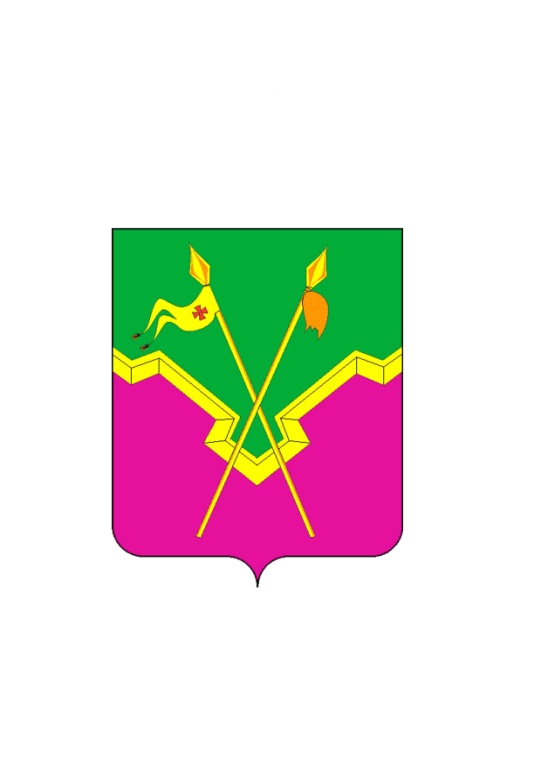 РЕШЕНИЕ Совета Ейскоукрепленского сельского поселения Щербиновского района от 25.12.2019 № 6 «О внесении изменений в решение Совета Ейскоукрепленского сельского поселения Щербиновского района от 27 декабря 2018 года № 7 «Об утверждении Положения об оплате труда лиц, замещающих муниципальные должности Ейскоукрепленского сельского поселения Щербиновского района»стр. 4РЕШЕНИЕ Совета Ейскоукрепленского сельского поселения Щербиновского района от 25.12.2018 № 7 «О внесении изменений в решение Совета Ейскоукрепленского сельского поселения Щербиновского района от 27 декабря 2018 года № 8 «Об утверждении Положения об оплате труда муниципальных служащих администрации Ейскоукрепленского сельского поселения Щербиновского района»стр. 7РЕШЕНИЕ Совета Ейскоукрепленского сельского поселения Щербиновского района от 25.12.2019 № 8 «Об утверждении списка руководителей органов территориального общественного самоуправления Ейскоукрепленского сельского поселения Щербиновского района на проведение компенсационных выплат в 2019 году»стр. 11ПОСТАНОВЛЕНИЕ администрации Ейскоукрепленского сельского поселения Щербиновского района от 25.12.2019 № 90 «Об утверждении Положения о видах поощрения муниципального служащего администрации Ейскоукрепленского сельского поселения Щербиновского района и порядке его применения» стр. 13ПОСТАНОВЛЕНИЕ администрации Ейскоукрепленского сельского поселения Щербиновского района от 25.12.2019 № 92 «О внесении изменений в постановление администрации Ейскоукрепленского сельского поселения Щербиновского района от 23 августа 2018 года № 44 «Об утверждении административного регламента исполнения администрацией Ейскоукрепленского сельского поселения Щербиновского района муниципальной функции «Осуществление муниципального контроля за соблюдением правил благоустройства территории муниципального образования Ейскоукрепленского сельского поселения Щербиновского района»стр. 17СОГЛАШЕНИЕ № 6 от 27 декабря 2019 года о передаче Контрольно-счетной палате муниципального образования Щербиновский район полномочий контрольно-счетного органа Ейскоукрепленского сельского поселения Щербиновского района по осуществлению внешнего муниципального финансового контроля на 2020 годстр. 19СОГЛАШЕНИЕ № 4 от 27 декабря 2019 года о передаче администрацией Ейскоукрепленского сельского поселения Щербиновского района администрации муниципального образования Щербиновский район полномочий по осуществлению внутреннего муниципального финансового контроля на 2020 годстр. 31СОГЛАШЕНИЕ № 15 от 27 декабря 2019 года о передаче администрацией Ейскоукрепленского сельского поселения Щербиновского района полномочий на определение поставщиков (подрядчиков, исполнителей) для муниципальных заказчиков и заказчиков Ейскоукрепленского сельского поселения Щербиновского района на 2020 годстр. 41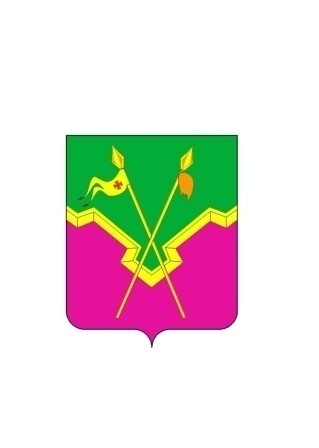 СОВЕТ ЕЙСКОУКРЕПЛЕНСКОГО СЕЛЬСКОГО ПОСЕЛЕНИЯЩЕРБИНОВСКОГО РАЙОНА ЧЕТВЕРТОГО СОЗЫВАПЯТАЯ СЕССИЯРЕШЕНИЕСОВЕТ ЕЙСКОУКРЕПЛЕНСКОГО СЕЛЬСКОГО ПОСЕЛЕНИЯЩЕРБИНОВСКОГО РАЙОНА ЧЕТВЕРТОГО СОЗЫВАПЯТАЯ СЕССИЯРЕШЕНИЕот 25.12.2019                                                               № 6село Ейское Укреплениесело Ейское УкреплениеНаименование муниципальной должностиРазмер месячного должностного оклада (рублей в месяц)Ежемесячное денежное поощрение(количество должностных окладов)123Глава Ейскоукрепленского сельского поселения Щербиновского района6006,006»СОВЕТ ЕЙСКОУКРЕПЛЕНСКОГО СЕЛЬСКОГО ПОСЕЛЕНИЯ ЩЕРБИНОВСКОГО РАЙОНА ЧЕТВЕРТОГО СОЗЫВАПЯТАЯ СЕССИЯРЕШЕНИЕСОВЕТ ЕЙСКОУКРЕПЛЕНСКОГО СЕЛЬСКОГО ПОСЕЛЕНИЯ ЩЕРБИНОВСКОГО РАЙОНА ЧЕТВЕРТОГО СОЗЫВАПЯТАЯ СЕССИЯРЕШЕНИЕот 25.12.2019                                                 № 7село Ейское Укреплениесело Ейское Укрепление№ п/пНаименование должности муниципальной службы Размердолжностного оклада(рублей в месяц)1.Начальник отдела4552,002.Ведущий специалист4004,003.Специалист I категории3822,004.Специалист II категории3643,005.Специалист 3280,00»№п/пНаименование классного чина муниципальной службыРазмер оклада за классный чин муниципальной службы (рублей в месяц)1Советник муниципальной службы 1 класса2095,002Советник муниципальной службы 2 класса1920,003Советник муниципальной службы 3 класса1731,004Референт муниципальной службы 1 класса1641,005Референт муниципальной службы 2 класса1367,006Референт муниципальной службы 3 класса1276,007Секретарь муниципальной службы 1 класса1092,008Секретарь муниципальной службы 2 класса1003,009Секретарь муниципальной службы 3 класса822,00»СОВЕТ ЕЙСКОУКРЕПЛЕНСКОГО СЕЛЬСКОГО ПОСЕЛЕНИЯЩЕРБИНОВСКОГО РАЙОНА ЧЕТВЕРТОГО СОЗЫВАПЯТАЯ СЕССИЯРЕШЕНИЕСОВЕТ ЕЙСКОУКРЕПЛЕНСКОГО СЕЛЬСКОГО ПОСЕЛЕНИЯЩЕРБИНОВСКОГО РАЙОНА ЧЕТВЕРТОГО СОЗЫВАПЯТАЯ СЕССИЯРЕШЕНИЕот 25.12.2019                                    № 8село Ейское Укреплениесело Ейское Укрепление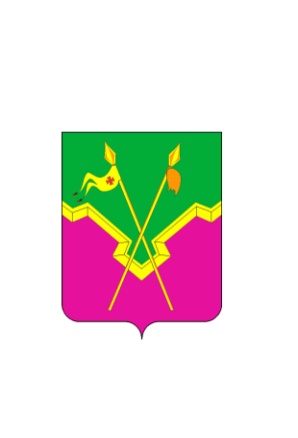 АДМИНИСТРАЦИЯЕЙСКОУКРЕПЛЕНСКОГО СЕЛЬСКОГО ПОСЕЛЕНИЯЩЕРБИНОВСКОГО РАЙОНАПОСТАНОВЛЕНИЕАДМИНИСТРАЦИЯЕЙСКОУКРЕПЛЕНСКОГО СЕЛЬСКОГО ПОСЕЛЕНИЯЩЕРБИНОВСКОГО РАЙОНАПОСТАНОВЛЕНИЕот 25.12.2019                                                  № 90село Ейское Укреплениесело Ейское Укрепление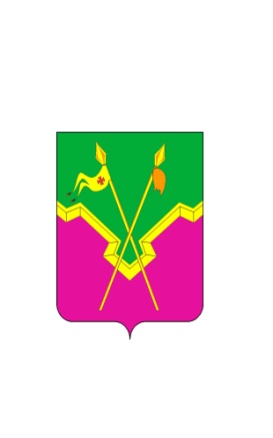 АДМИНИСТРАЦИЯЕЙСКОУКРЕПЛЕНСКОГО СЕЛЬСКОГО ПОСЕЛЕНИЯЩЕРБИНОВСКОГО РАЙОНАПОСТАНОВЛЕНИЕАДМИНИСТРАЦИЯЕЙСКОУКРЕПЛЕНСКОГО СЕЛЬСКОГО ПОСЕЛЕНИЯЩЕРБИНОВСКОГО РАЙОНАПОСТАНОВЛЕНИЕот 25.12.2019                                                  № 92село Ейское Укреплениесело Ейское УкреплениеСовет муниципальногообразования Щербиновский район 353620, Краснодарский край,ст. Старощербиновская, ул. Советов, 68ИНН 2358007150БИК 040349001    ОКПО 04019628Председатель Совета муниципального образованияЩербиновский район ________________       М.Н. КряжовСовет Ейскоукрепленского сельского поселения Щербиновского района353640, Краснодарский край Щербиновский район, с.Ейское Укрепление, ул. Суворова,12ИНН 2358007022 КПП 235801001р/с 40204810700000000423 в Южное ГУ Банка России г.Краснодар л/с 992120050 УФК по Краснодарскому краю  (администрация Ейскоукрепленского сельского поселения Щербиновского район)ГлаваЕйскоукрепленского сельского поселения Щербиновского района______________ А.А. КолосовКонтрольно-счетная палата муниципального образования Щербиновский район 353620, Краснодарский край, ст. Старощербиновская, ул. Советов, 68ИНН 2361008146 КПП 236101001 БИК 040349001    ОКПО 09386538 р/сч. 40204810800000000048 в Южное ГУ Банка России г. Краснодар л/сч. 910.12.089.0 УФК по Краснодарскому краю (финансовое управление администрации муниципального образования Щербиновский район)Председатель Контрольно-счетной палаты муниципального образования Щербиновский район  ________________  В.А. Савина  Контрольно-счетная палата муниципального образования Щербиновский район 353620, Краснодарский край, ст. Старощербиновская, ул. Советов, 68ИНН 2361008146 КПП 236101001 БИК 040349001    ОКПО 09386538 р/сч. 40204810800000000048 в Южное ГУ Банка России г. Краснодар л/сч. 910.12.089.0 УФК по Краснодарскому краю (финансовое управление администрации муниципального образования Щербиновский район)Председатель Контрольно-счетной палаты муниципального образования Щербиновский район  ________________  В.А. Савина  ПРИЛОЖЕНИЕ № 1к Соглашениюо передаче Контрольно-счетной палате муниципального образования Щербиновский район полномочий контрольно-счетного органа Ейскоукрепленского сельского поселения Щербиновского района по осуществлению внешнего муниципального финансового контроля на 2020 год№ 6 от «27» декабря  2019 г.Численность населения, чел.Значение коэффициента объема работМенее5000,10500 - 10000,151001 -15000,201501 - 20000,252001 - 25000,30Свыше 25010,35Численность населения,                  чел.Значение коэффициента объема работ5001 - 60001,006001 - 70001,057001 - 80001,108001 - 90001,159001 - 100001,2010001 - 110001,2511001 - 120001,3012001 - 130001,35более 130001,4Годовой доход, млн. руб.Значение коэффициента объема доходовменее 100,75от 10 - до 200,80от 20 - до 300,85от 30 - до 400,90от 40 - до 500,95более 501,00Совет муниципальногообразования Щербиновский район Председатель Совета муниципального образованияЩербиновский район ________________       М.Н. КряжовСовет Ейскоукрепленского сельского поселения Щербиновского районаГлаваЕйскоукрепленского сельского поселения Щербиновского района______________ А.А. КолосовКонтрольно-счетная палата муниципального образования Щербиновский район Председатель Контрольно-счетной палаты муниципального образования Щербиновский район  ________________  В.А. Савина Контрольно-счетная палата муниципального образования Щербиновский район Председатель Контрольно-счетной палаты муниципального образования Щербиновский район  ________________  В.А. Савина ПРИЛОЖЕНИЕ № 2к Соглашениюо передаче Контрольно-счетной палате муниципального  образования Щербиновский район полномочий контрольно-счетного органа Ейскоукрепленского сельского поселения Щербиновского района по осуществлению внешнего муниципального финансового контроля на 2020 годКод бюджетной классификации расхода (КЦСР, КВР, КОСГУ)Утверждено бюджетных ассигнований, руб.Поступило средств, руб.Кассовое исполнение, руб.Неиспользованные назначения, руб.Причина образования остатка123456ИтогоСовет муниципальногообразования Щербиновский район Председатель Совета муниципального образованияЩербиновский район ________________       М.Н. КряжовСовет Ейскоукрепленского сельского поселения Щербиновского районаГлаваЕйскоукрепленского сельского поселения Щербиновского района______________ А.А. КолосовКонтрольно-счетная палата муниципального образования  Щербиновский район Председатель  Контрольно-счетной палаты муниципального образования Щербиновский район  ________________  В.А. Савина Контрольно-счетная палата муниципального образования  Щербиновский район Председатель  Контрольно-счетной палаты муниципального образования Щербиновский район  ________________  В.А. Савина Администрация муниципальногообразования Щербиновский район,353620, Краснодарский край,Щербиновский район,ст. Старощербиновская,ул.Советов,68 тел.факс 8(86151) 78135Наименование получателя:УФК по Краснодарскому краю (ФУадминистрации МО Щербиновский район)Лицевой счет бюджета (04183И28880) ИНН 2361004039 КПП 236101001Расчетный счет 40101810300000010013Банк получателя:Южное ГУ Банка России,г. КраснодарБИК 040349001 ОКТМО 03659000000Глава Ейскоукрепленского сельскогопоселения Щербиновского района_____________ А.А. Колосов«27» декабря 2019 г.Глава муниципального образованияЩербиновский район___________________  С.Ю. Цирульник«27» декабря 2019 г.ПРИЛОЖЕНИЕ № 1к Соглашениюо передаче администрацией 
Ейскоукрепленского сельского 
поселения Щербиновского района 
администрации муниципального 
образования Щербиновский район 
полномочий по организации и осуществлению 
внутреннего муниципального 
финансового контроля на 2020 год№ 4 от 27 декабря 2019 годаЧисленность населения,                  чел.Значение коэффициента объема работменее 5000,10500 - 10000,151001 -15000,201501 - 20000,252001 - 25000,30более 25000,35Численность населения,                  чел.Значение коэффициента объема работ5001 - 60001,006001 - 70001,057001 - 80001,108001 - 90001,159001 - 100001,2010001 - 110001,2511001 - 120001,3012001 - 130001,35более 130001,40Годовой доход,                              млн. руб.Значение коэффициента объема доходовменее 100,75от 10 - до 200,80от 20 - до 300,85от 30 - до 400,90от 40 - до 500,95более 501,00Администрация Ейскоукрепленского  сельского поселения Щербиновского районаАдминистрация муниципального образования Щербиновский районГлава Ейскоукрепленского сельскогопоселения Щербиновского района_____________ А.А. Колосов«27» декабря 2019 г.Глава муниципального образованияЩербиновский район___________________  С.Ю. Цирульник«27» декабря 2019 г.Код бюджетной классификации расхода (КЦСР, КВР, КОСГУ)Утверждено бюджетных ассигнований, руб.Поступило средств, руб.Кассовое исполнение, руб.Неиспользованные назначения, руб.Причина образования остатка123456ИтогоГлава Ейскоукрепленского сельскогопоселения Щербиновского района_____________ А.А. Колосов«27» декабря 2019 г.Глава муниципального образованияЩербиновский район_________________  С.Ю. Цирульник«27» декабря 2019 г.Администрация Ейскоукрепленскогосельского поселенияЩербиновского района,353640, Краснодарский край,Щербиновский район,село Ейское Укреплениеул. Суворова, 12тел.факс 8 (86151)3-71-34ИНН 2358007022 КПП 235801001Администрация муниципального образованияЩербиновский район,353620, Краснодарский край,Щербиновский район,ст. Старощербиновская,ул. Советов, 68тел.факс 8 (86151) 7-81-35ИНН 2358001380 КПП 235801001УФК по Краснодарскому краю (администрация Ейскоукрепленского сельского поселения Щербиновского района л/с 992120050)р/с 40204810700000000423Южное  ГУ Банка России г.КраснодарБИК 040349001(администрация МО Щербиновский район л/с 04183023290)р/с 40101810300000010013Южное  ГУ банка России г. КраснодарБИК 040349001Глава Ейскоукрепленского сельскогопоселения Щербиновского района_________________А.А. КолосовГлавамуниципального образования Щербиновский район___________ С.Ю. ЦирульникПРИЛОЖЕНИЕ № 1к Соглашению о передаче            администрацией                          Ейскоукрепленского сельского               поселения Щербиновского района администрации муниципального образования Щербиновский районполномочий по определению      поставщиков (подрядчиков,       исполнителей) для заказчиков   Ейскоукрепленского сельского               поселения Щербиновского района на 2020 год от «27» декабря 2019 г. № 15Численность населения,                  чел.Значение коэффициента объема работменее 5000,10500 - 10000,151001 -15000,201501 - 20000,252001 - 25000,30более 25000,35Численность населения,                  чел.Значение коэффициента объема работ5001 - 60001,006001 - 70001,057001 - 80001,108001 - 90001,159001 - 100001,2010001 - 110001,2511001 - 120001,3012001 - 130001,35более 130001,40Годовой доход,                              млн. руб.Значение коэффициента объема доходовменее 100,75от 10 - до 200,80от 20 - до 300,85от 30 - до 400,90от 40 - до 500,95более 501,00Администрация Ейскоукрепленского  сельского поселения Щербиновского районаАдминистрация муниципального образования Щербиновский районГлава Ейскоукрепленского сельскогопоселения Щербиновского района_________________А.А. КолосовГлавамуниципального образования Щербиновский район___________ С.Ю. ЦирульникКод бюджетной классификации расхода (КЦСР, КВР, КОСГУ)Утверждено бюджетных ассигнований, руб.Поступило средств, руб.Кассовое исполнение, руб.Неиспользованные назначения, руб.Причина образования остатка123456ИтогоГлава Ейскоукрепленского сельскогопоселения Щербиновского района_________________А.А. КолосовГлавамуниципального образования Щербиновский район___________ С.Ю. Цирульник